Aanvraagformulier plaatsing sleutelkluisVolgende stappen: Formulier indienenBezorg het ingevulde formulier (mét de gevraagde bijlage) aan het tekenbureau van de brandweer:via e-mail: tekenbureau@bwzc.be;per post: via het correspondentieadres van de brandweerzone.
Advies De sleutelkluis mag slechts aangekocht, geïnstalleerd en in gebruik genomen worden na voorafgaande toelating van de burgemeester en dient geplaatst te worden volgens het lokaal geldende politiereglement. Het advies met de beslissing van de burgemeester wordt aan u bezorgd via e-mail.
Plaatsing sleutelkluisNa het ontvangen van een positief advies, kunt u overgaan tot de aankoop en de plaatsing van de sleutelkluis. Zorg ervoor dat u hierbij de bepalingen, zoals opgesomd in de adviesbrief, opvolgt. Op de website van de brandweer vindt u de technische nota met de vereisten qua type kluis en cilinder. Hou er rekening mee dat de brandweer de sleutelkluis niet zal kunnen gebruiken indien de plaatsingsvoorwaarden niet gevolgd worden.
Voorzie voor elke toegang (poort, slagboom, deur,…) en de belangrijke lokalen (technische ruimte, stooklokaal, ondergrondse parking,…) de nodige sleutels, codes of badges. Elke sleutel of badge dient duidelijk en individueel gelabeld te zijn: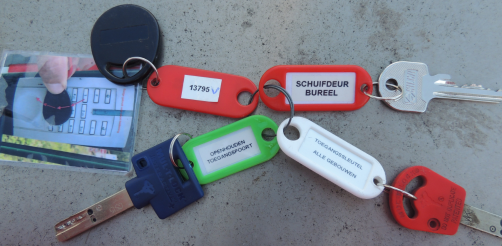 Op het moment dat u de sleutelkluis geïnstalleerd heeft en de noodzakelijke sleutels ter beschikking heeft, neemt u zelf contact op met de dossierbeheerder van het tekenbureau, zoals vermeld op de adviesbrief. 
Controle sleutelkluis
Maak een afspraak met uw dossierbeheerder bij de brandweer voor een controle ter plaatse. Tijdens de controle wordt elke sleutel uitgetest. Er worden ook foto’s genomen die later in het dossier opgenomen zullen worden. Indien de sleutelkluis in orde bevonden wordt, voorzien we de kluis van een sticker. Zo herkent de brandweer de bruikbare sleutelkluizen in de zone. 
Opmaak dossier
Na de controle wordt deze informatie verwerkt in een dossier via het Digitaal Interventie Platform (DIP) en ter beschikking gesteld aan de operationele ploegen. Met behulp van het dossier weet de brandweer onder meer wat de precieze locatie is van de sleutelkluis, waar de sleutels gebruikt kunnen worden en wie gecontacteerd kan worden in geval van een interventie. 
Uw dossierbeheerder bij de brandweer zal het dossier opstarten in DIP. Vervolgens ontvangt u een uitnodiging om het dossier te bewerken. U dient de gegevens te controleren en aan te vullen waar nodig. Eens alles correct en volledig ingevuld werd, kan het dossier afgewerkt worden en geraadpleegd worden bij een interventie.
Elke wijziging (bv. nieuwe verantwoordelijke, nieuwe sloten,…) moet door de exploitant onmiddellijk worden doorgegeven via het DIP-platform.Meer informatie (technische bepalingen, info digitaal platform,…) vindt u op de website: https://www.brandweerzonecentrum.be/preventie/inlichtingen-over-sleutelkluis-en-interventiedossier datum29/06/2023Gegevens van de aanvrager:Gegevens van de aanvrager:Gegevens van de aanvrager:Gegevens van de aanvrager:Gegevens van de aanvrager:Gegevens van de aanvrager:Gegevens van de aanvrager:Naam:Adres:Straat: Straat: Straat: Straat: Nr.: Nr.: Adres:Postcode: Postcode: Gemeente: Gemeente: Gemeente: Gemeente: E-mailadres:GSM en/of telefoon:Gegevens van de exploitant (= beheerder van het gebouw/terrein, beheerder van de sleutelkluis):Gegevens van de exploitant (= beheerder van het gebouw/terrein, beheerder van de sleutelkluis):Gegevens van de exploitant (= beheerder van het gebouw/terrein, beheerder van de sleutelkluis):Gegevens van de exploitant (= beheerder van het gebouw/terrein, beheerder van de sleutelkluis):Naam:Adres:Straat: Straat: Nr.: Adres:Postcode: Gemeente: Gemeente: E-mailadres:GSM en/of telefoon:Gegevens van het gebouw of terrein:Gegevens van het gebouw of terrein:Gegevens van het gebouw of terrein:Gegevens van het gebouw of terrein:Gegevens van het gebouw of terrein:Naam:Adres:Straat: Straat: Straat: Nr.: Adres:Postcode: Postcode: Gemeente:     Gemeente:     Functie van het gebouw of terrein:Bezettingsgraad:(= max. bezetting)Dag:  Nacht:     Nacht:     Weekend:    Beschrijving: waar wenst u de sleutelkluis te plaatsen? Geef ook de hoogte aan:Beschrijving: waar wenst u de sleutelkluis te plaatsen? Geef ook de hoogte aan:Beschrijving: waar wenst u de sleutelkluis te plaatsen? Geef ook de hoogte aan:Beschrijving: waar wenst u de sleutelkluis te plaatsen? Geef ook de hoogte aan:Beschrijving: waar wenst u de sleutelkluis te plaatsen? Geef ook de hoogte aan:Bijlagen (foto’s, plannen): Voeg volgende info toe:een overzichtsplan of luchtfoto met aanduiding van de gewenste locatie van de sleutelkluis op het terrein. een afbeelding waarop de precieze plaats van de sleutelkluis aangegeven werd. 
Bv. foto van de gevel of poort met de onmiddellijke omgeving.De bijlage is verplicht. Indien deze informatie ontbreekt, kan uw aanvraag niet behandeld worden.Bijlagen (foto’s, plannen): Voeg volgende info toe:een overzichtsplan of luchtfoto met aanduiding van de gewenste locatie van de sleutelkluis op het terrein. een afbeelding waarop de precieze plaats van de sleutelkluis aangegeven werd. 
Bv. foto van de gevel of poort met de onmiddellijke omgeving.De bijlage is verplicht. Indien deze informatie ontbreekt, kan uw aanvraag niet behandeld worden.Bijlagen (foto’s, plannen): Voeg volgende info toe:een overzichtsplan of luchtfoto met aanduiding van de gewenste locatie van de sleutelkluis op het terrein. een afbeelding waarop de precieze plaats van de sleutelkluis aangegeven werd. 
Bv. foto van de gevel of poort met de onmiddellijke omgeving.De bijlage is verplicht. Indien deze informatie ontbreekt, kan uw aanvraag niet behandeld worden.Bijlagen (foto’s, plannen): Voeg volgende info toe:een overzichtsplan of luchtfoto met aanduiding van de gewenste locatie van de sleutelkluis op het terrein. een afbeelding waarop de precieze plaats van de sleutelkluis aangegeven werd. 
Bv. foto van de gevel of poort met de onmiddellijke omgeving.De bijlage is verplicht. Indien deze informatie ontbreekt, kan uw aanvraag niet behandeld worden.Bijlagen (foto’s, plannen): Voeg volgende info toe:een overzichtsplan of luchtfoto met aanduiding van de gewenste locatie van de sleutelkluis op het terrein. een afbeelding waarop de precieze plaats van de sleutelkluis aangegeven werd. 
Bv. foto van de gevel of poort met de onmiddellijke omgeving.De bijlage is verplicht. Indien deze informatie ontbreekt, kan uw aanvraag niet behandeld worden.Bij aanvraag naar aanleiding van advies door de preventiedienst van de brandweer, kenmerk verslag:Bij aanvraag naar aanleiding van advies door de preventiedienst van de brandweer, kenmerk verslag:Bij aanvraag naar aanleiding van advies door de preventiedienst van de brandweer, kenmerk verslag:Bij aanvraag naar aanleiding van advies door de preventiedienst van de brandweer, kenmerk verslag:Bij aanvraag naar aanleiding van advies door de preventiedienst van de brandweer, kenmerk verslag:Naam, voornaam en handtekening van de aanvrager:Naam, voornaam en handtekening van de aanvrager:Naam, voornaam en handtekening van de aanvrager:Naam, voornaam en handtekening van de aanvrager:Naam, voornaam en handtekening van de aanvrager: